Course unitDescriptor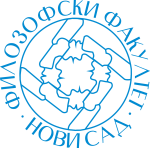 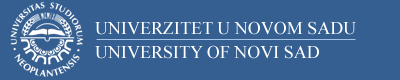 Course unitDescriptorFaculty of PhilosophyFaculty of PhilosophyGENERAL INFORMATIONGENERAL INFORMATIONGENERAL INFORMATIONGENERAL INFORMATIONStudy program in which the course unit is offered
Направление/специальност, для которой реализуется учебная программаStudy program in which the course unit is offered
Направление/специальност, для которой реализуется учебная программаРусский язык и литератураРусский язык и литератураCourse unit title
Название учебного предметаCourse unit title
Название учебного предмета
Русский язык Б 1.1 (средний уровень 1)
Русский язык Б 1.1 (средний уровень 1)Course unit codeCourse unit codeType of course unit 
Статус учебного предметаType of course unit 
Статус учебного предметаПредмет по выборуПредмет по выборуLevel of course unit
Образовательный уровеньLevel of course unit
Образовательный уровеньБакалавриатБакалавриатField of Study (please see ISCED)Field of Study (please see ISCED)0231 Language acquisition0231 Language acquisitionSemester when the course unit is offeredСеместрSemester when the course unit is offeredСеместрЗимний семестрЗимний семестрYear of study (if applicable)Курс Year of study (if applicable)Курс Второй курсВторой курсNumber of ECTS allocatedЧисло балловNumber of ECTS allocatedЧисло баллов33Name of lecturer/lecturers
ПреподавательName of lecturer/lecturers
ПреподавательНаташа Айджанович Наташа Айджанович Name of contact personКонтактное лицоName of contact personКонтактное лицоНаташа АйджановичНаташа АйджановичMode of course unit delivery
Вид обученияMode of course unit delivery
Вид обученияОчный, практические занятияОчный, практические занятияCourse unit pre-requisites (e.g. level of language required, etc)ПредпосылкиCourse unit pre-requisites (e.g. level of language required, etc)ПредпосылкиСтудент успешно сдал экзамен по Русскому языку А2.2 либо его распределили на данный уровень по результатам пройденного им вступительного тестирования.Студент успешно сдал экзамен по Русскому языку А2.2 либо его распределили на данный уровень по результатам пройденного им вступительного тестирования.PURPOSE AND OVERVIEW (max 5-10 sentences)
Цель освоения учебного предметаPURPOSE AND OVERVIEW (max 5-10 sentences)
Цель освоения учебного предметаPURPOSE AND OVERVIEW (max 5-10 sentences)
Цель освоения учебного предметаPURPOSE AND OVERVIEW (max 5-10 sentences)
Цель освоения учебного предметаДальнейшее развитие речевых умений и навыков чтения, письма, аудирования и говорения до уровня приблизительно равного уровню А2+ Общеевропейской шкалы владения иностранным языком.Дальнейшее развитие речевых умений и навыков чтения, письма, аудирования и говорения до уровня приблизительно равного уровню А2+ Общеевропейской шкалы владения иностранным языком.Дальнейшее развитие речевых умений и навыков чтения, письма, аудирования и говорения до уровня приблизительно равного уровню А2+ Общеевропейской шкалы владения иностранным языком.Дальнейшее развитие речевых умений и навыков чтения, письма, аудирования и говорения до уровня приблизительно равного уровню А2+ Общеевропейской шкалы владения иностранным языком.LEARNING OUTCOMES (knowledge and skills)
Компетенции студента, формируемые в результате освоения учебного предметаLEARNING OUTCOMES (knowledge and skills)
Компетенции студента, формируемые в результате освоения учебного предметаLEARNING OUTCOMES (knowledge and skills)
Компетенции студента, формируемые в результате освоения учебного предметаLEARNING OUTCOMES (knowledge and skills)
Компетенции студента, формируемые в результате освоения учебного предметаПо окончании курса студент овладеет умениями читать, говорить, понимать на слух и писать на уровне приблизительном уровню А2+ Общеевропейской шкалы владения иностранным языком, им будет усвоен и закреплен лексический и грамматический материал, содержащийся в первой половине учебника, а также приобретены довольно обширные страноведческие знания о русских и России.По окончании курса студент овладеет умениями читать, говорить, понимать на слух и писать на уровне приблизительном уровню А2+ Общеевропейской шкалы владения иностранным языком, им будет усвоен и закреплен лексический и грамматический материал, содержащийся в первой половине учебника, а также приобретены довольно обширные страноведческие знания о русских и России.По окончании курса студент овладеет умениями читать, говорить, понимать на слух и писать на уровне приблизительном уровню А2+ Общеевропейской шкалы владения иностранным языком, им будет усвоен и закреплен лексический и грамматический материал, содержащийся в первой половине учебника, а также приобретены довольно обширные страноведческие знания о русских и России.По окончании курса студент овладеет умениями читать, говорить, понимать на слух и писать на уровне приблизительном уровню А2+ Общеевропейской шкалы владения иностранным языком, им будет усвоен и закреплен лексический и грамматический материал, содержащийся в первой половине учебника, а также приобретены довольно обширные страноведческие знания о русских и России.SYLLABUS (outline and summary of topics)
Содержание предметаSYLLABUS (outline and summary of topics)
Содержание предметаSYLLABUS (outline and summary of topics)
Содержание предметаSYLLABUS (outline and summary of topics)
Содержание предметаТемы, относящиеся к первой половине учебника (биография человека, его семья, профессии и увлечения), в рамках которых обрабатывается соответствующий лексический и грамматический материал (переходные и непереходные глаголы, активные и пассивные конструкции с глаголами НСВ и СВ, возвратные глаголы, действительные причастия настоящего и прошедшего времени, место причастий в предложении, образование и изменение по падежам; страдательные причастия настоящего и прошедшего времени, образование и изменение по падежам, краткая форма причастий – образование и употребление в предложении). Темы, относящиеся к первой половине учебника (биография человека, его семья, профессии и увлечения), в рамках которых обрабатывается соответствующий лексический и грамматический материал (переходные и непереходные глаголы, активные и пассивные конструкции с глаголами НСВ и СВ, возвратные глаголы, действительные причастия настоящего и прошедшего времени, место причастий в предложении, образование и изменение по падежам; страдательные причастия настоящего и прошедшего времени, образование и изменение по падежам, краткая форма причастий – образование и употребление в предложении). Темы, относящиеся к первой половине учебника (биография человека, его семья, профессии и увлечения), в рамках которых обрабатывается соответствующий лексический и грамматический материал (переходные и непереходные глаголы, активные и пассивные конструкции с глаголами НСВ и СВ, возвратные глаголы, действительные причастия настоящего и прошедшего времени, место причастий в предложении, образование и изменение по падежам; страдательные причастия настоящего и прошедшего времени, образование и изменение по падежам, краткая форма причастий – образование и употребление в предложении). Темы, относящиеся к первой половине учебника (биография человека, его семья, профессии и увлечения), в рамках которых обрабатывается соответствующий лексический и грамматический материал (переходные и непереходные глаголы, активные и пассивные конструкции с глаголами НСВ и СВ, возвратные глаголы, действительные причастия настоящего и прошедшего времени, место причастий в предложении, образование и изменение по падежам; страдательные причастия настоящего и прошедшего времени, образование и изменение по падежам, краткая форма причастий – образование и употребление в предложении). LEARNING AND TEACHING (planned learning activities and teaching methods) 
Методы реализации учебного процессаLEARNING AND TEACHING (planned learning activities and teaching methods) 
Методы реализации учебного процессаLEARNING AND TEACHING (planned learning activities and teaching methods) 
Методы реализации учебного процессаLEARNING AND TEACHING (planned learning activities and teaching methods) 
Методы реализации учебного процессаСочетание традиционного и сознательно-коммуникативного методов; взаимодействие преподавателя со студентами при развитии навыков чтения, письма, аудирования и говорения, усвоения лексики и грамматики среднего уровня на основании учебного материала, предусмотренного учебником.Сочетание традиционного и сознательно-коммуникативного методов; взаимодействие преподавателя со студентами при развитии навыков чтения, письма, аудирования и говорения, усвоения лексики и грамматики среднего уровня на основании учебного материала, предусмотренного учебником.Сочетание традиционного и сознательно-коммуникативного методов; взаимодействие преподавателя со студентами при развитии навыков чтения, письма, аудирования и говорения, усвоения лексики и грамматики среднего уровня на основании учебного материала, предусмотренного учебником.Сочетание традиционного и сознательно-коммуникативного методов; взаимодействие преподавателя со студентами при развитии навыков чтения, письма, аудирования и говорения, усвоения лексики и грамматики среднего уровня на основании учебного материала, предусмотренного учебником.REQUIRED READING
Литература (учебники и учебные пособия)REQUIRED READING
Литература (учебники и учебные пособия)REQUIRED READING
Литература (учебники и учебные пособия)REQUIRED READING
Литература (учебники и учебные пособия)Учебник: В. Е. Антонова, М. М. Нахабина, А. А. Толстых, Дорога в Россию. Учебник русского языка (первый уровень – I), Санкт-Петербург, 2006. Дополнительная литература: N. Volkova, D. Phillips, Let’s Improve Our Russian! Advanced Grammar Topics for English Speaking Students. Step One. Second Revised Edition, St. Petersburg, 2006.Грамматика: Р. Маројевић, Граматика руског језика, Завод за уџбенике и наставна средства, Београд, 1983.Словари: Руско-српскохрватски речник (у ред. Б. Станковића), Нови Сад – Москва, 1988. Р. Бошковић, В. Марковић, Српско-руски речник, Београд: Народна књига – Алфа, 1999.Учебник: В. Е. Антонова, М. М. Нахабина, А. А. Толстых, Дорога в Россию. Учебник русского языка (первый уровень – I), Санкт-Петербург, 2006. Дополнительная литература: N. Volkova, D. Phillips, Let’s Improve Our Russian! Advanced Grammar Topics for English Speaking Students. Step One. Second Revised Edition, St. Petersburg, 2006.Грамматика: Р. Маројевић, Граматика руског језика, Завод за уџбенике и наставна средства, Београд, 1983.Словари: Руско-српскохрватски речник (у ред. Б. Станковића), Нови Сад – Москва, 1988. Р. Бошковић, В. Марковић, Српско-руски речник, Београд: Народна књига – Алфа, 1999.Учебник: В. Е. Антонова, М. М. Нахабина, А. А. Толстых, Дорога в Россию. Учебник русского языка (первый уровень – I), Санкт-Петербург, 2006. Дополнительная литература: N. Volkova, D. Phillips, Let’s Improve Our Russian! Advanced Grammar Topics for English Speaking Students. Step One. Second Revised Edition, St. Petersburg, 2006.Грамматика: Р. Маројевић, Граматика руског језика, Завод за уџбенике и наставна средства, Београд, 1983.Словари: Руско-српскохрватски речник (у ред. Б. Станковића), Нови Сад – Москва, 1988. Р. Бошковић, В. Марковић, Српско-руски речник, Београд: Народна књига – Алфа, 1999.Учебник: В. Е. Антонова, М. М. Нахабина, А. А. Толстых, Дорога в Россию. Учебник русского языка (первый уровень – I), Санкт-Петербург, 2006. Дополнительная литература: N. Volkova, D. Phillips, Let’s Improve Our Russian! Advanced Grammar Topics for English Speaking Students. Step One. Second Revised Edition, St. Petersburg, 2006.Грамматика: Р. Маројевић, Граматика руског језика, Завод за уџбенике и наставна средства, Београд, 1983.Словари: Руско-српскохрватски речник (у ред. Б. Станковића), Нови Сад – Москва, 1988. Р. Бошковић, В. Марковић, Српско-руски речник, Београд: Народна књига – Алфа, 1999.ASSESSMENT METHODS AND CRITERIA
Формы и критерии оценки контроля знанийASSESSMENT METHODS AND CRITERIA
Формы и критерии оценки контроля знанийASSESSMENT METHODS AND CRITERIA
Формы и критерии оценки контроля знанийASSESSMENT METHODS AND CRITERIA
Формы и критерии оценки контроля знанийПосещение и работа на уроке – 10 баллов;
Контрольный тест – 20 баллов;
Устное изложение – 10 баллов;Экзамен (тест) – 60 баллов.Посещение и работа на уроке – 10 баллов;
Контрольный тест – 20 баллов;
Устное изложение – 10 баллов;Экзамен (тест) – 60 баллов.Посещение и работа на уроке – 10 баллов;
Контрольный тест – 20 баллов;
Устное изложение – 10 баллов;Экзамен (тест) – 60 баллов.Посещение и работа на уроке – 10 баллов;
Контрольный тест – 20 баллов;
Устное изложение – 10 баллов;Экзамен (тест) – 60 баллов.LANGUAGE OF INSTRUCTIONЯзык обученияLANGUAGE OF INSTRUCTIONЯзык обученияLANGUAGE OF INSTRUCTIONЯзык обученияLANGUAGE OF INSTRUCTIONЯзык обученияРусский.Русский.Русский.Русский.